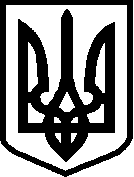 УКРАЇНАЧЕРНІГІВСЬКА ОБЛАСТЬМІСТО НІЖИНМ І С Ь К И Й  Г О Л О В А  Р О З П О Р Я Д Ж Е Н Н ЯВід  03 вересня 2020  р.                       м. Ніжин                             № 233 Про  заходи  щодо забезпеченняскладання  проекту     бюджетуНіжинської міської об’єднаної територіальної  громади на  2021 рік та наступні за плановим 2022-2023 роки          З метою забезпечення якісного формування проекту  бюджету Ніжинської міської об’єднаної  територіальної  громади на  2021 рік та наступні за плановим 2022-2023 роки  на підставі пункту 20 частини 3 статті 42, пункту 8 статті 59 Закону України "Про місцеве самоврядування в Україні", відповідно до статей 19, 21, 75, 751, 76, 77 та пункту 49 розділу VІ "Прикінцеві та перехідні положення" Бюджетного кодексу України, враховуючи рішення Ніжинської міської ради від 30-31 березня 2016 р. № 7-9/2016 "Про Бюджетний регламент Ніжинської міської ради VII скликання" та лист Міністерства фінансів України від 13 серпня 2020 року № 05110-14-6/25074 « Про особливості складання проектів місцевих бюджетів на 2021 рік» :        1. Покласти в основу розрахунків проекту бюджету Ніжинської міської об"єднаної  територіальної  громади на  2021 рік  та наступні за плановим 2022-2023 роки пріоритети державної політики, встановлених Програмою діяльності Кабінету Міністрів України, Цілей сталого розвитку України на період до 2030 року відповідно  до Указу Президента України від 30.09.2019 № 722/2019 та стратегію розвитку Ніжинської міської об’єднаної  територіальної громади до 2027 року, постанову Кабінету міністрів України  від 04.12.2019р. №1070 «Деякі питання здійснення розпорядниками (одержувачами) бюджетних коштів попередньої оплати товарів, робіт і послуг, що закуповуються  за бюджетні кошти», інші прогнозні  та програмні документи економічного і соціального розвитку. 2. Відділу економіки та інвестиційної діяльності виконавчого комітету Ніжинської міської ради надати фінансовому управлінню  міської ради до 15 вересня 2020 року:           - проектні макропоказники  економічного  та  соціального  розвитку  Ніжинської міської об"єднаної  територіальної  громади на  2021 рік  у  розрізі  основних  галузей  економіки   з  деталізацією показників та  прогноз на  2022-2023 роки;          - проектні  показники  з  фонду  оплати  праці  в  цілому  по  бюджету Ніжинської міської об"єднаної  територіальної  громади на  2021 рік  та  прогноз  на  2022-2023 роки;           - проектні показники надходження коштів пайової участі у розвитку інфраструктури населеного пункту на 2021 рік і прогноз на 2022-2023 роки  та перелік  інвестиційних проектів, які  планується  здійснити у 2021 році, їх загальну вартість та суми співфінансування із бюджету Ніжинської міської об"єднаної  територіальної  громади.         3.  Управлінню комунального  майна та земельних відносин Ніжинської міської ради надати  фінансовому управлінню міської ради  до 15 вересня 2020 року: розрахунки  надходження  до  бюджету  міста від орендної плати за користування цілісним майновим комплексом та іншим майном, що перебуває у комунальній власності та від  відчуження  майна, що перебуває в комунальній власності  на  2021 рік  і  прогноз  на  2022-2023 роки  та проектні обсяги на 2021 рік і прогноз на 2022-2023 роки надходжень до бюджету міста від продажу земельних ділянок несільськогосподарського призначення, що перебувають у комунальній власності. 4. Відділу містобудування та архітектури  виконавчого комітету Ніжинської міської ради  надати  фінансовому управлінню міської ради до  15 вересня 2020 року проектні  показники надходження плати за користування місцем розташування зовнішнього рекламного засобу (реклами) на  2021 рік  та прогноз  на 2022-2023 роки.           5.   Комунальному підприємству "Оренда комунального майна" надати  фінансовому управлінню міської ради до 15 вересня 2020 року проектні показники на 2021 рік та  прогноз на 2022-2023 роки обсягів пайової участі (внеску) замовників в утриманні об"єктів благоустрою м. Ніжина.          6. Розпорядникам бюджетних коштів бюджету: виконавчому комітету міської ради, управлінню соціального захисту населення міської ради, управлінню житлово-комунального господарства та будівництва міської ради, управлінню освіти міської ради,  управлінню  культури  і  туризму міської ради, управлінню комунального майна та земельних відносин, фінансовому управлінню, відділу з питань фізичної  культури  та  спорту міської ради, комунальним некомерційним підприємствам: "Ніжинська Центральна міська лікарні імені Миколи Галицького", "Ніжинський міський  пологовий будинок",       "Ніжинський міський центр первинної медико – санітарної допомоги",                              "Ніжинська міська стоматологічна поліклініка" (в частині енергоносіїв та  цільових програм), міському центру соціальних служб для сім’ї, дітей та молоді, центру комплексної реабілітації для дітей з інвалідністю "Віра", територіальному  центру соціального обслуговування (надання соціальних послуг), міському центру фізичного здоров"я "Спорт для всіх", комунальному закладу Ніжинський міський молодіжний центр міської ради: 6.1. Опрацювати  попередні  орієнтовні  показники  видатків  Ніжинської міської об"єднаної  територіальної  громади на 2021 рік  та  прогнозу  на  2022-2023 роки, організувати складання бюджетних запитів. Проект видатків за кожним кодом економічної класифікації має підтверджуватися детальними розрахунками та економічними обґрунтуваннями, відповідати вимогам щодо жорсткого режиму економії бюджетних коштів, оптимізації штатної чисельності, впорядкування фінансових зобов’язань та узгодження їх з реальними можливостями бюджету Ніжинської міської об"єднаної  територіальної  громади.   6.2. Надати фінансовому управлінню Ніжинської міської ради                        до 10 жовтня 2020 року:          6.2.1. Бюджетні запити на 2021 рік та  прогнозу  на  2022-2023 роки, відповідно до Інструкції з підготовки  бюджетних запитів, затвердженої  наказом  фінансового управління  Ніжинської міської ради від  01.09.2020 № 34           6.2.2. Розрахунки  потреби  у  видатках  на  оплату  енергоносіїв  і  комунальних  послуг  та  обсягів споживання  енергоносіїв  у  натуральних  показниках  на  2021 рік  та  прогнозу  на  2022-2023 роки у  розрізі  установ,  з урахуванням  виконання  заходів  щодо  їх  економії.          6.2.3. Проекти місцевих/регіональних програм на 2021 рік та перелік програм на  2022-2023 роки з потребою у видатках на їх фінансування.6.2.4. Розрахунки потреби в коштах на капітальні видатки за рахунок коштів бюджету Ніжинської міської об"єднаної  територіальної  громади на 2021 рік та прогнозу на 2022-2023 роки з урахуванням необхідності завершення інвестиційних програм (проектів), розпочатих у попередні бюджетні періоди. 6.2.5. Розрахунки надходження до бюджету Ніжинської міської об"єднаної  територіальної  громади власних надходжень бюджетних установ на 2021 рік та прогнозу на 2022-2023 роки.          6.3.  Під  час  формування  бюджетних запитів та пропозицій  до   проекту бюджету Ніжинської міської об"єднаної  територіальної  громади на  2021 рік та прогнозу на 2022 – 2023 роки:          6.3.1.Забезпечити  неухильне  дотримання  вимог  пункту  4  статті  77  Бюджетного  кодексу  України  щодо  передбачення  в  першочерговому  порядку  потреби  в  коштах  на  оплату  праці  працівників  бюджетних  установ,  на  проведення  розрахунків  за  електричну  та  теплову  енергію,  водопостачання,  водовідведення,  природний  газ,  які  споживаються  бюджетними  установами. Інші  видатки  планувати  в  межах  наявного фінансового  ресурсу.           6.3.2. Надання пільг, допомог та підтримки суб’єктам господарювання, у тому числі одержувачам бюджетних коштів, за рахунок коштів бюджету Ніжинської міської об"єднаної  територіальної  громади, планувати виключно з урахуванням вимог Закону України «Про державну допомогу суб’єктам господарювання» зі змінами та за наявності відповідної цільової програми.          6.3.3.  Розробити заходи з економії бюджетних коштів у 2021 році з максимально можливим економічним ефектом, спрямованих на максимальну економію споживання теплоенергоносіїв, виключення непріоритетних і неефективних витрат, насамперед тих, що не забезпечують виконання основних функцій і завдань відповідного головного розпорядника коштів.  6.3.4. Забезпечити вжиття заходів з оптимізації мережі установ і закладів, чисельності працівників, визначивши оптимальну їх кількість, які б максимально ефективно та якісно забезпечували надання комплексу послуг і оперативне вирішення проблемних питань. Впорядкувати чисельність працівників бюджетних установ  відповідно до статті 51 Бюджетного кодексу України.            6.3.5. Не допустити виникнення  кредиторської  заборгованості  бюджетних   установ  на 01.01.2021 року.           6.3.6. Провести інвентаризацію програм, які реалізуються за рахунок коштів бюджету Ніжинської міської об"єднаної  територіальної  громади, з обґрунтуванням доцільності продовження  періоду виконання та потреби  у фінансових  ресурсах на 2021 рік і потреби в 2022-2023 роках. Планувати  видатки  на реалізацію тих програм, які матимуть максимально можливий ефект при мінімальних витратах.  6.3.7. Планувати капітальні видатки виходячи із пріоритетності та обґрунтованості потреб та спрямування коштів, в першу чергу, на реалізацію інвестиційних програм (проектів) з урахуванням оцінки їх економічної ефективності.                       7.  Управлінню соціального  захисту  населення  Ніжинської міської ради надати  фінансовому управлінню міської ради  до 01 жовтня 2020 року   розрахунки  обсягів  потреби  в  коштах  на компенсаційні виплати за пільговий проїзд окремих категорій громадян на  2021  рік  та прогноз  на  2022-2023 роки.           8. Управлінню освіти Ніжинської міської ради забезпечити формування  оптимальної  шкільної мережі на 2020-2021 навчальний рік, її зведення та визначення  обсягу видатків  на утримання закладів загальної середньої освіти у  2021 році, з урахуванням Прикінцевих та перехідних положень Закону України                 «Про повну загальну середню освіту»  до 30 вересня 2021 року.  9. Фінансовому управлінню Ніжинської міської ради надавати роз’яснення щодо особливостей формування проекту міського бюджету та міжбюджетних відносин на 2021 рік та 2022 - 2023 роки.   10. Усім учасникам бюджетного процесу Ніжинської міської об’єднаної  територіальної  громади забезпечити своєчасне та якісне надання іншої інформації та розрахунків, необхідних для складання проекту міського бюджету на 2021 рік та на два наступні періоди (2022-2023 роки), відповідно до запитів фінансового управління міської ради у визначені строки та за встановленими формами.     11. Виконавчим органам Ніжинської міської ради при формуванні бюджету Ніжинської міської об’єднаної  територіальної  громади забезпечити гласність і доступність показників бюджету для  громадськості міста.              12.  Фінансовому управлінню Ніжинської  міської ради подати проект  рішення  про  бюджет Ніжинської міської об’єднаної  територіальної  громади на  2021  рік у  встановлений  термін  на розгляд і схвалення  виконавчому комітету Ніжинської міської ради.               13.  Контроль  за  виконанням  розпорядження  залишаю  за  собою.Міський голова                                                              А.В.ЛінникПодає:Начальник  фінансового управління                                   Л.В.ПисаренкоПогоджують:Перший заступник міського голови з питань діяльності виконавчих              органів ради	 Г.М. ОлійникНачальник  відділу юридично -                                                В.О. Лега кадрового забезпечення             